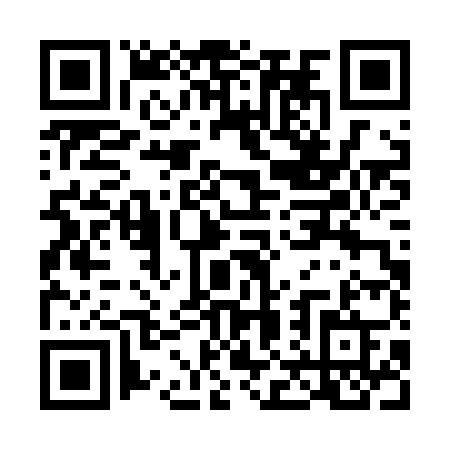 Ramadan times for Sutlepa, EstoniaMon 11 Mar 2024 - Wed 10 Apr 2024High Latitude Method: Angle Based RulePrayer Calculation Method: Muslim World LeagueAsar Calculation Method: HanafiPrayer times provided by https://www.salahtimes.comDateDayFajrSuhurSunriseDhuhrAsrIftarMaghribIsha11Mon4:364:366:5312:364:136:206:208:2812Tue4:334:336:5012:354:156:226:228:3113Wed4:294:296:4712:354:176:246:248:3414Thu4:264:266:4412:354:196:276:278:3615Fri4:234:236:4112:344:216:296:298:3916Sat4:194:196:3812:344:236:316:318:4217Sun4:164:166:3512:344:256:346:348:4518Mon4:124:126:3212:344:276:366:368:4719Tue4:094:096:2912:334:296:386:388:5020Wed4:054:056:2612:334:316:416:418:5321Thu4:024:026:2312:334:326:436:438:5622Fri3:583:586:2112:324:346:466:468:5923Sat3:543:546:1812:324:366:486:489:0224Sun3:503:506:1512:324:386:506:509:0525Mon3:473:476:1212:314:406:536:539:0826Tue3:433:436:0912:314:426:556:559:1227Wed3:393:396:0612:314:436:576:579:1528Thu3:353:356:0312:314:457:007:009:1829Fri3:313:316:0012:304:477:027:029:2130Sat3:273:275:5712:304:497:047:049:2531Sun4:234:236:541:305:508:078:0710:281Mon4:184:186:511:295:528:098:0910:322Tue4:144:146:481:295:548:118:1110:353Wed4:104:106:451:295:568:148:1410:394Thu4:054:056:421:285:578:168:1610:425Fri4:014:016:401:285:598:188:1810:466Sat3:563:566:371:286:018:218:2110:507Sun3:513:516:341:286:028:238:2310:548Mon3:473:476:311:276:048:258:2510:589Tue3:423:426:281:276:068:288:2811:0210Wed3:363:366:251:276:078:308:3011:06